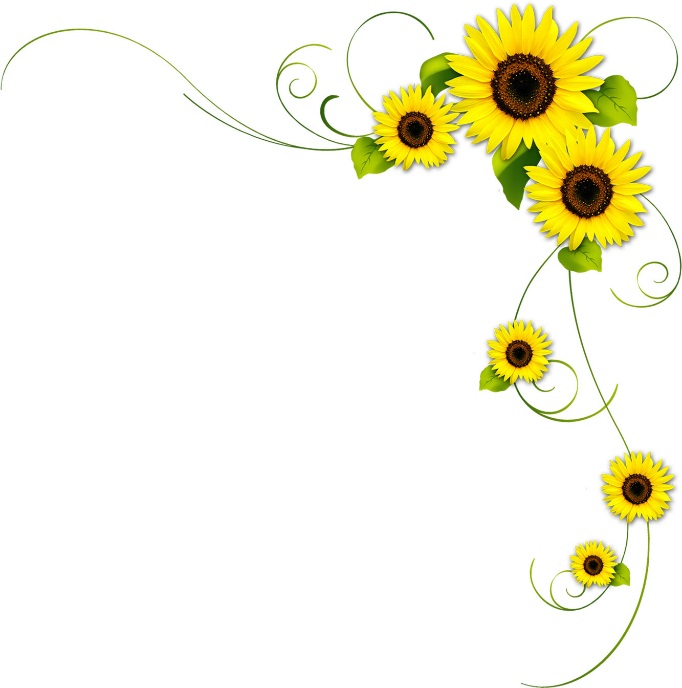 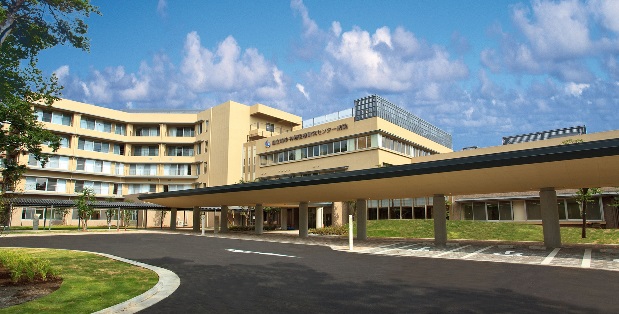 精神・神経・筋疾患看護のスペシャリストがたくさん働いている病院です。　　　午前・午後で2ヶ所の病棟が体験できますので、ぜひいろいろな病棟を体験してみてください。日程　　①８月　8日（木）　9：00～15：30　　　　 ②８月　９日（金）　9：00～15：30　　　　　　　　　 ③８月１３日（火）　9：00～15：30　　　 　④８月１４日（水） 9：00～15：30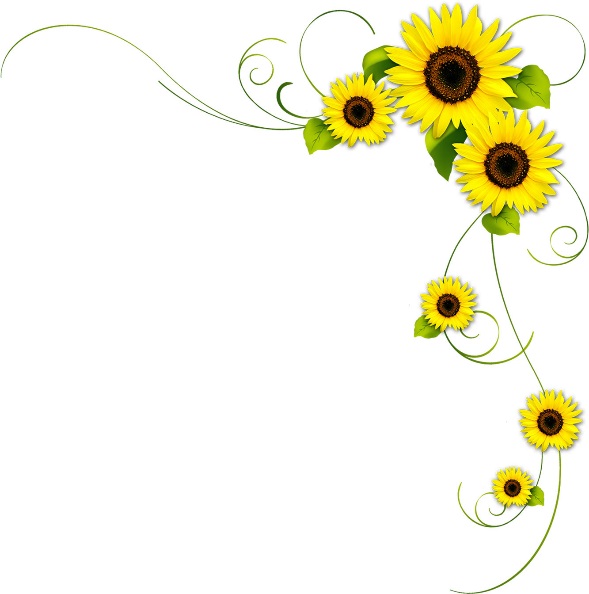 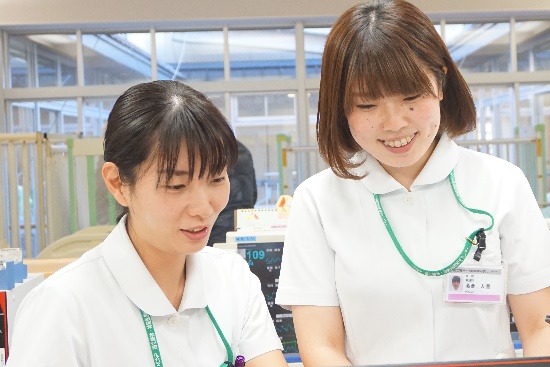 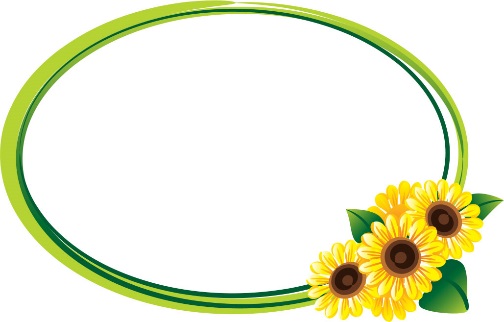 